Ms. Schambach’s Classroom NewsWeek 22, Jan. 22-26, 2024Spalding We will have a 30 phonogram test this week on Friday.  Please spend time practicing phonograms each night. SpellingWe will have our tests on Friday! Please spend time studying each night. ReadingOur stories for the week are “The Goblin Story” and “The Little Red Hen”.  This starts our stories in On a Blue Hill. Students will use the book in class. Paper copies will be sent home. Please be sure your child is reading chapter books for their reading log! The 3rd Quarter Reading Log is due March 6th. MathThe concepts for the week include:Adding Three-Two Digit Numbers With a Sum Greater Than 100Subtracting 4 Facts, Drawing a Picture to Solve a ProblemCutting a Geometric Shape Apart and Making a New ShapeUsing Comparison SymbolsReading and Drawing a Pictograph With a Scale of 2Assessments will be on Wednesday.Science I will spend time modeling the animal project that the students will complete in the very near future! Students need new colored pencils and/or crayons! Please ask your child if they need to replenish their tools!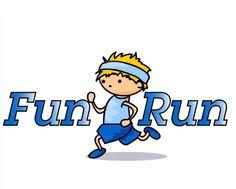 Contact InformationThe fastest way to contact me is via email. I will respond within 24 hours. You can also send notes on the green sheet.sschambach@valleyacademy.com623-516-7747 X237Miscellaneous but IMPORTANTClassroom Needs:  We need Kleenex! Also, if you are able to donate six-side red pencils, the class would be grateful!Green Sheet – Please be sure to sign the green sheet and note how much time was spent working on assignments. 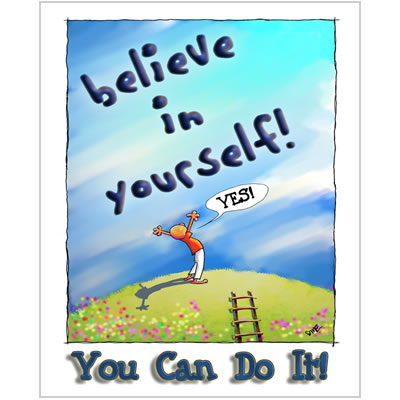 